为什么医院使用现场医用制氧机来说会更好？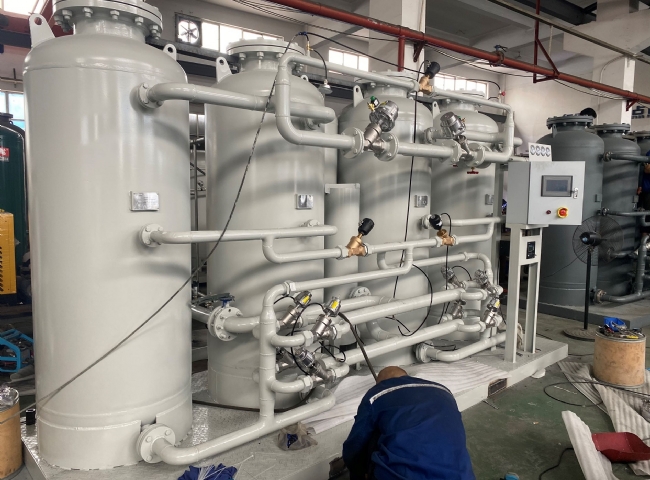 氧气是一种无味、无臭、无色的气体，是生物体燃烧食物分子的高度必需品。它在医学上和一般情况下都是必不可少的。为了维持地球上的生命，氧气的重要性是不容忽视的。没有呼吸，任何人都无法生存。每个哺乳动物都可以在没有水和食物的情况下存活数日，但不能没有氧气。氧气是一种气体，有无数的工业、医疗和生物应用。由于我们利用最中大型材料为医院生产医用制氧机，我们被问到很多关于医院投资医用制氧机的意义的问题。在这篇文章中，我们汇编了一些最重要的疑问，并试图在这里以简明的形式回答它们。为什么氧气如此重要？在人体中，氧气有各种作用和功能。氧气在肺部被血液吸收，并被输送到身体的每个细胞。氧气对维持无数生化活动的贡献是不容忽视的。在生物的呼吸和新陈代谢中，氧气起着至关重要的作用。另外，氧气在食物的氧化过程中发挥着重要作用，以释放细胞能量。假设一个人无法吸入适当水平的氧气，可能会导致不同的健康疾病，如休克、发绀、慢性阻塞性肺病、吸入、复苏、严重出血、一氧化碳、呼吸困难、睡眠呼吸暂停、呼吸或心脏停止、慢性疲劳等。为了治疗病人的这些情况，医院需要特别为医疗应用而制造的氧气。人工呼吸的病人也要接受氧气治疗。为满足这些需求，医院的最佳选择是安装自己的现场医用制氧机。由于医院需要最高标准的质量和纯度的氧气，因此他们必须安装一个能够生产高纯度氧气的制氧机设备。通过安装现场制氧机，医院摆脱了易受影响的气瓶交付延误，而这种延误有时可能证明是昂贵的，特别是在紧急情况下。现场制氧机生产的氧气是否纯正，与气瓶氧气相同？我们的机器生产的氧气采用PSA（变压吸附）工艺。该工艺自20世纪70年代以来一直用于生产医用级氧气，是一项非常成熟和完善的技术。沸石分子筛被用来分离空气中的成分，如氮气、氧气、二氧化碳、一氧化碳等。氩气和氧气不容易分离，因此该设备的氧气也会含有氩气。然而，氩气是惰性的，与氧气配比时不会影响人体。这就像呼吸氮气一样（大气中78%是氮气）。氮气也是惰性的，像氩气一样。事实上，人类呼吸的氧气在大气中只占20-21%，其余大部分是氮气。装在钢瓶中的氧气纯度为99%，它是通过低温分离过程大量生产的。然而，正如前面所解释的，钢瓶中的氧气和我们机器中的氧气可以互换使用，不用担心。在医院安装制氧机是否有任何投入产出比？在大多数情况下，简单的答案是肯定的。除了大城市有丰富的氧气瓶供应商外，氧气瓶的成本是相当高的，而且每月都会消耗任何医院或医疗机构的财务。此外，操作员通常不会在夜班前等待气瓶变空，以避免气瓶在半夜变空。这意味着，未使用的氧气即使已经支付了费用，也会被退回给商家。我们的销售团队帮助医疗机构进行投资回报率（ROI）计算，我们发现在超过80%的情况下，医院或疗养院将在不到两年的时间内收回投资。由于我们的制氧机有10年以上的使用寿命，这对任何医疗机构来说都是一项了不起和值得的投资。除了投入产出比，医疗机构还能从安装现场制氧机中获得什么好处？有几个好处，我们在下面介绍。安全性制氧机在非常低的压力下产生气体，并且在经过认证的储存罐中只保留少量的备份。因此，氧气燃烧的风险是最小的。相反，氧气瓶在一个瓶子里有大量的氧气，被压缩到非常高的压力。不断处理钢瓶会带来人为的风险和反复的压力故障的风险，导致非常危险的情况。安装现场制氧机后，钢瓶的处理量大大减少，医疗机构也提高了其安全性。空间制氧机占用的空间非常小。在很多情况下，用于储存气瓶和歧管的房间也足以安装制氧机设备。如果一个较大的医院是一个液态氧气罐，由于法定的规范，大量的净空间被浪费了。这些空间可以通过改用现场制氧设备来重新获得。减少行政负担钢瓶需要不断地重新订购。一旦收到气瓶，就需要对它们进行称重和数量核实。有了我们的现场制氧机，所有这些行政负担都被避免了。安心医院管理者和生物医学工程师最担心的是在关键时刻氧气瓶的耗尽。有了现场制氧机，气体可以24×7自动生产，再加上精心设计的备用系统，医院再也不用担心空瓶了。结论安装制氧机对医院来说是正确的选择，因为氧气是一种救命的气体，每个医院都必须24小时储备。曾经有几个案例，医院的房舍内没有所需水平的氧气备用，其后果是非常严重的。安装希特的制氧机设备使医院摆脱了随时缺氧的烦恼。我们的发生器组易于操作，几乎不需要维护。